Additional file 3  A generic schema and standardized data collection forms that are applicable to diverse entomological studies of mosquitoesExamples from various experiments to show how the data collection forms can be usedExample 1: A demographically representative survey of indoor human exposure to malaria transmissionThe steps involved in the experiment were as follows: Collect mosquitoes: One collection is the same as one trapping effort and mosquitoes are placed into one collection cup. Recorded using one line on the experimental design form (ED1).  Data was recorded for the following collection attributes: date of collection, enumeration area (village), household, method, indoor/outdoor, start time, finish time and experimental day (). A blank cell indicates that a particular variable was not recorded during the experiment. Users may opt to shade the columns that will not be used during an experiment. This is the case in all the data collection forms.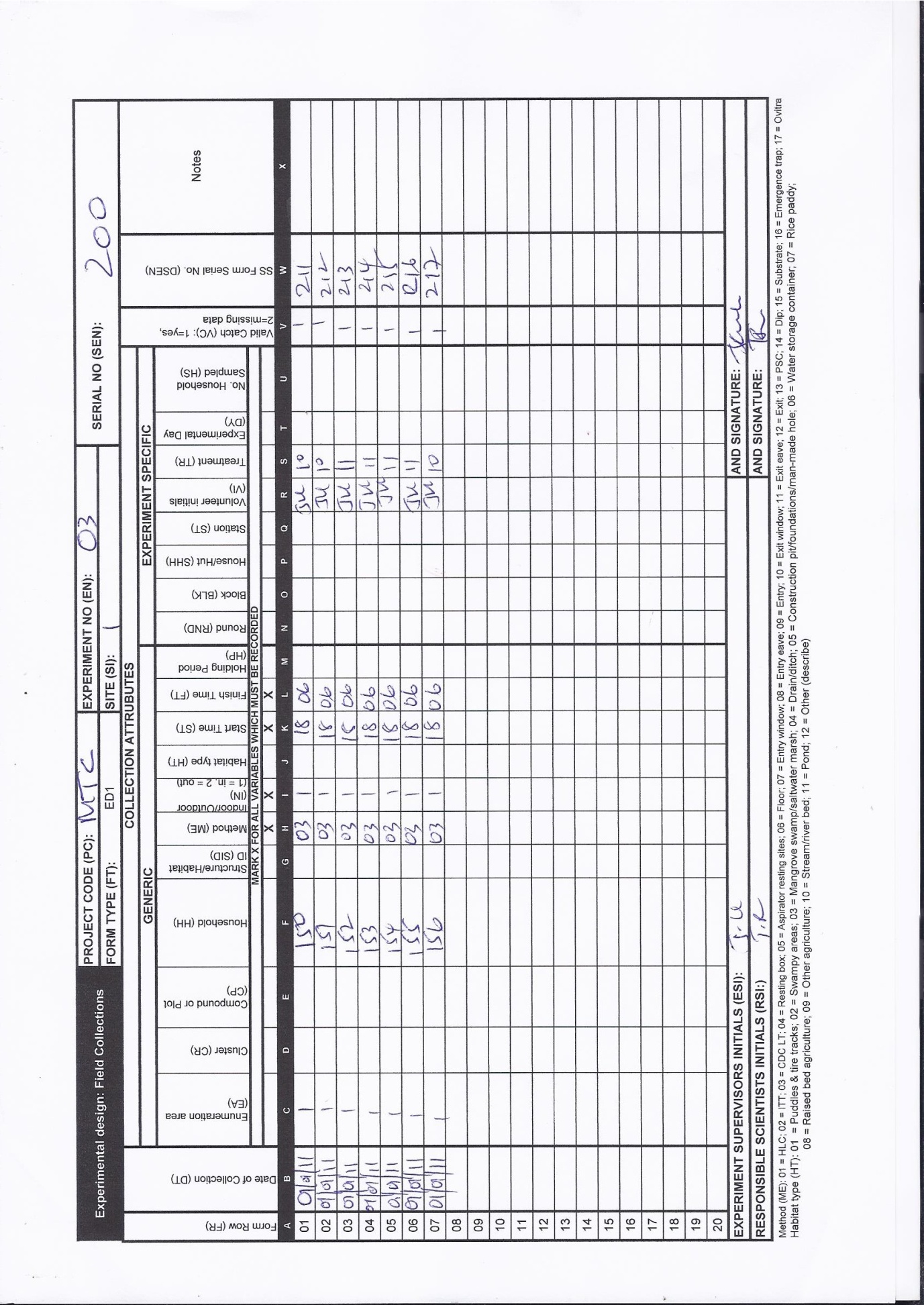 Sort collection: Each collection was sorted into pre-defined subgroups of taxon, sex and abdominal status. Both these sample sorting attributes are categorical, as follows: Taxon: A. gambiae s.l., A. funestus, culex spp., Aedes spp., Mansonia spp.Sex and abdominal status: total male, unfed, part fed, fed gravid/semigravid, total femaleThe number in each subgroup is counted, and the data from each collection was recorded using one sample sorting form (SS1). As an example, two SS1 forms are filled-in corresponding to the first () and third rows of ED1 respectively.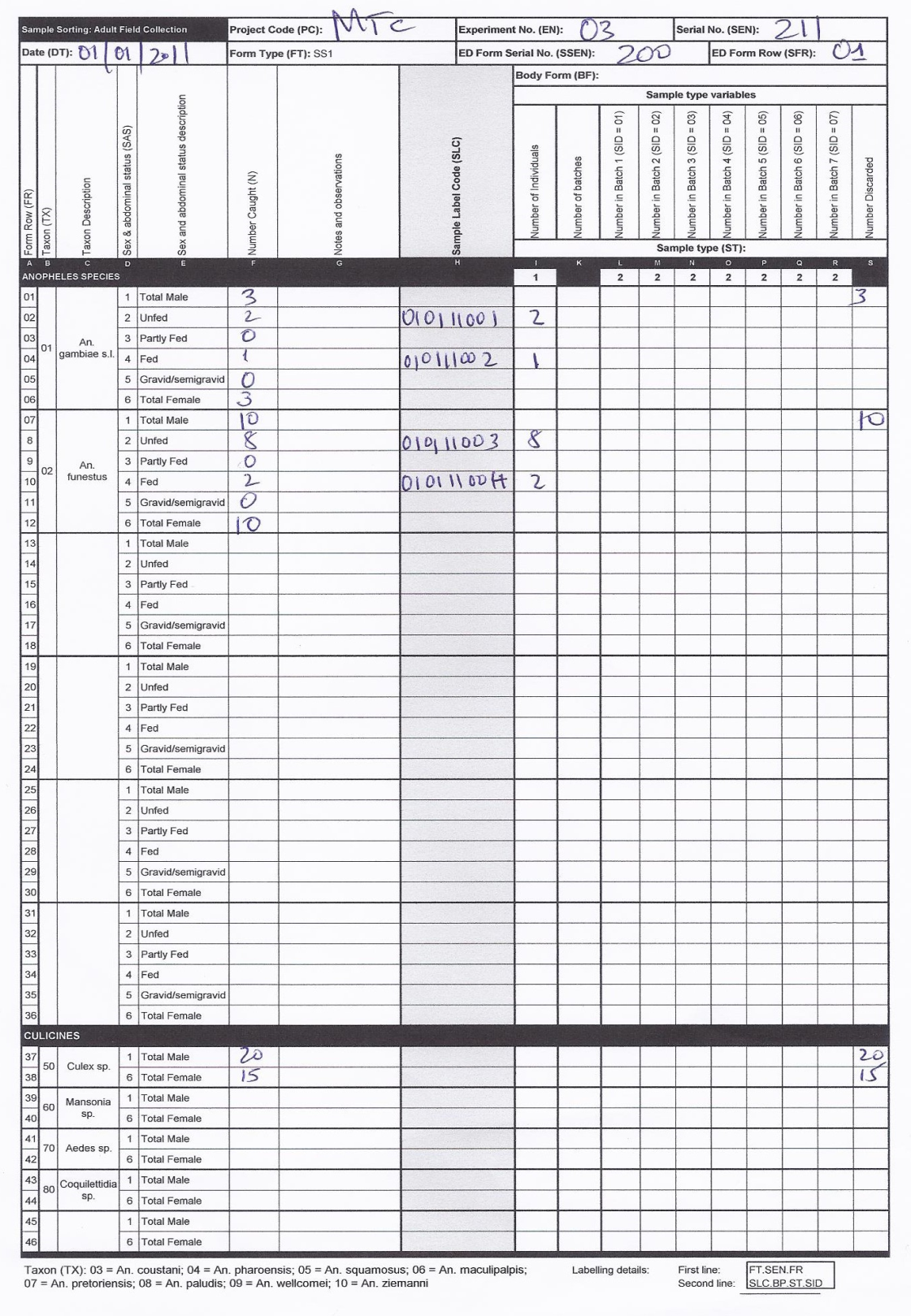 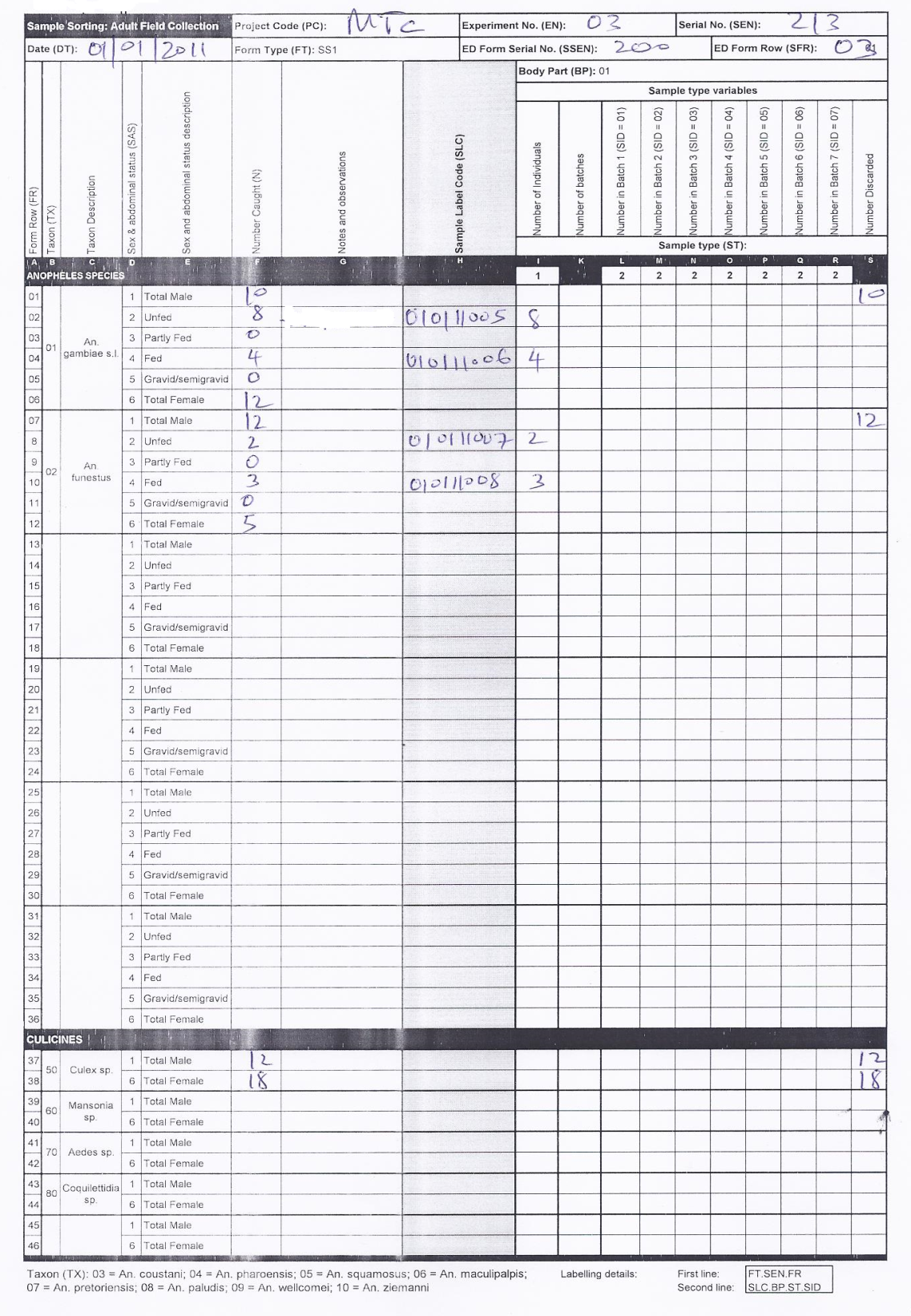 Create samples: During the sorting process, samples of individual (n = 1) or batches (n ≥ 2) of mosquitoes may be created, labelled and stored. Due to the large number of female mosquitoes caught per trapping effort, separate random sub-samples, each averaging approximately 10% of the total in each trap, were constituted for storage and further subsequent observations. In cases where the catch was less than 10 mosquitoes, all specimens were retained as individual samples. Individual samples were created for further observations in step 4 for collection that yielded > 10 mosquitoes in a single, Anopheles category of taxon and sex and abdominal status. The individual samples was recorded on the corresponding sample sorting form (SS1) used in step 2 on the far right-hand panel. Each individual sample is labelled using three lines where the first one contains form type, form serial number, and form row, the second one contains body form, sample type, and sample ID, the third line contains the sample label code which is optional. 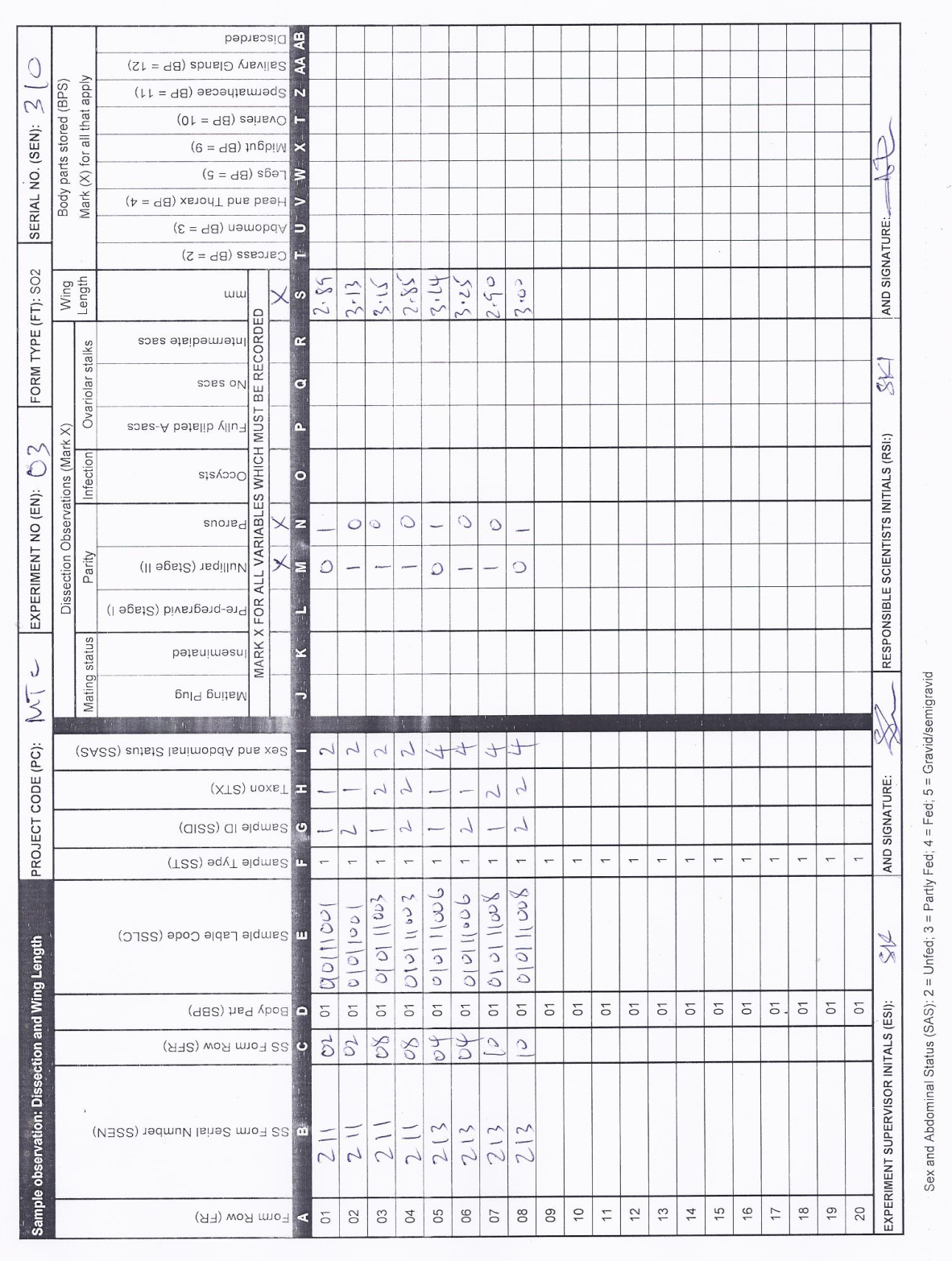 Sample observation: The parity status and wing length of the individual mosquito samples was measured and recorded on a sample observation form for dissections and wing length measurements (SO2) ().  Sample observation: At a later date, the infection status of each sub-sampled mosquito was observed using ELISA, and the sibling species identity of individual samples was determined with PCR and recorded on a sample observation form for laboratory assays (SO1) (Figure S2 5).  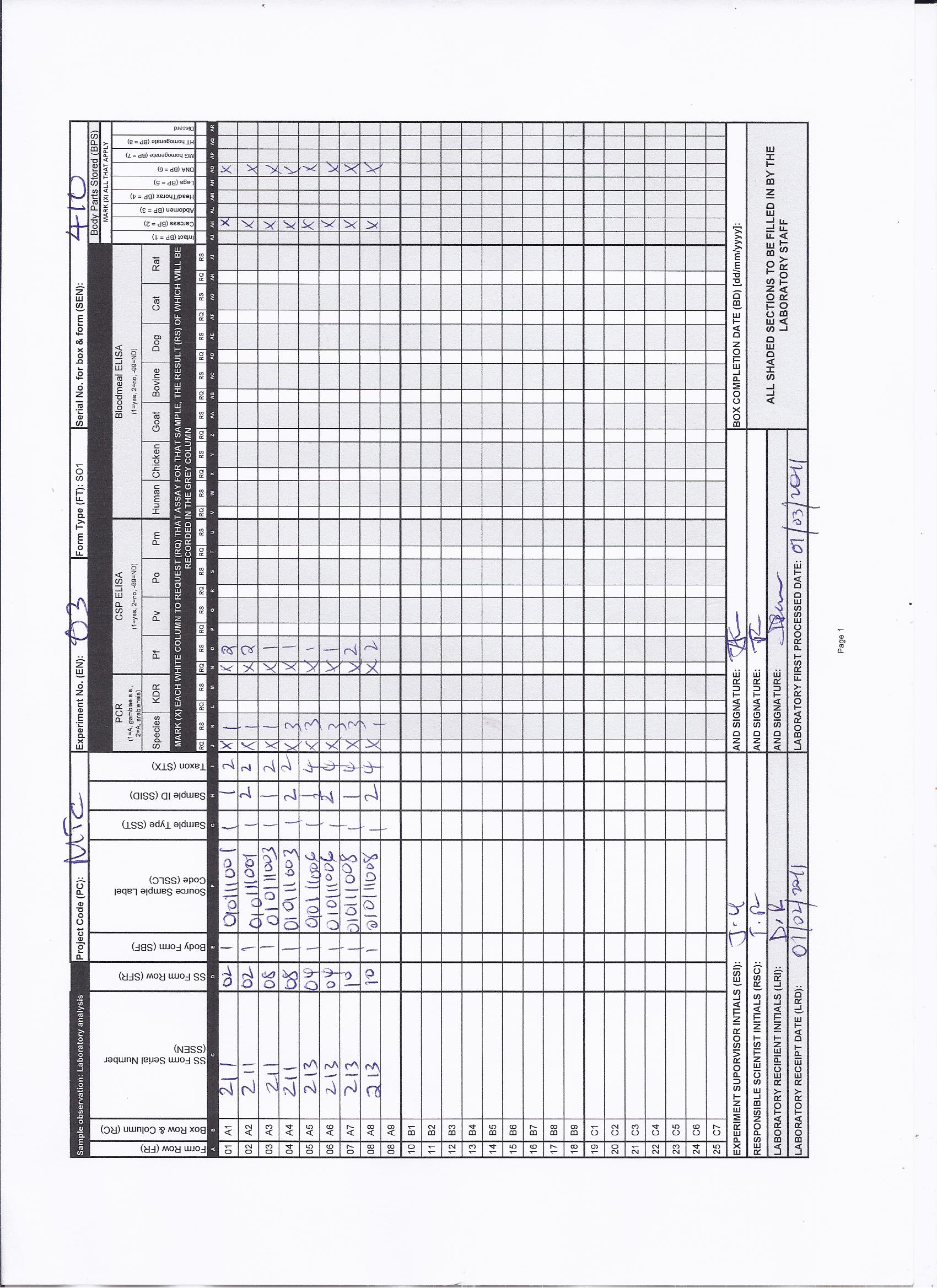 Sample storage: The DNA and carcasses of the mosquito samples were archived for long-term sample storage (marked on the far right side, Figure S2 5). The samples were placed into 81 cell storage boxes where storage of boxes in the laboratory was recorded using the box record form (ST). 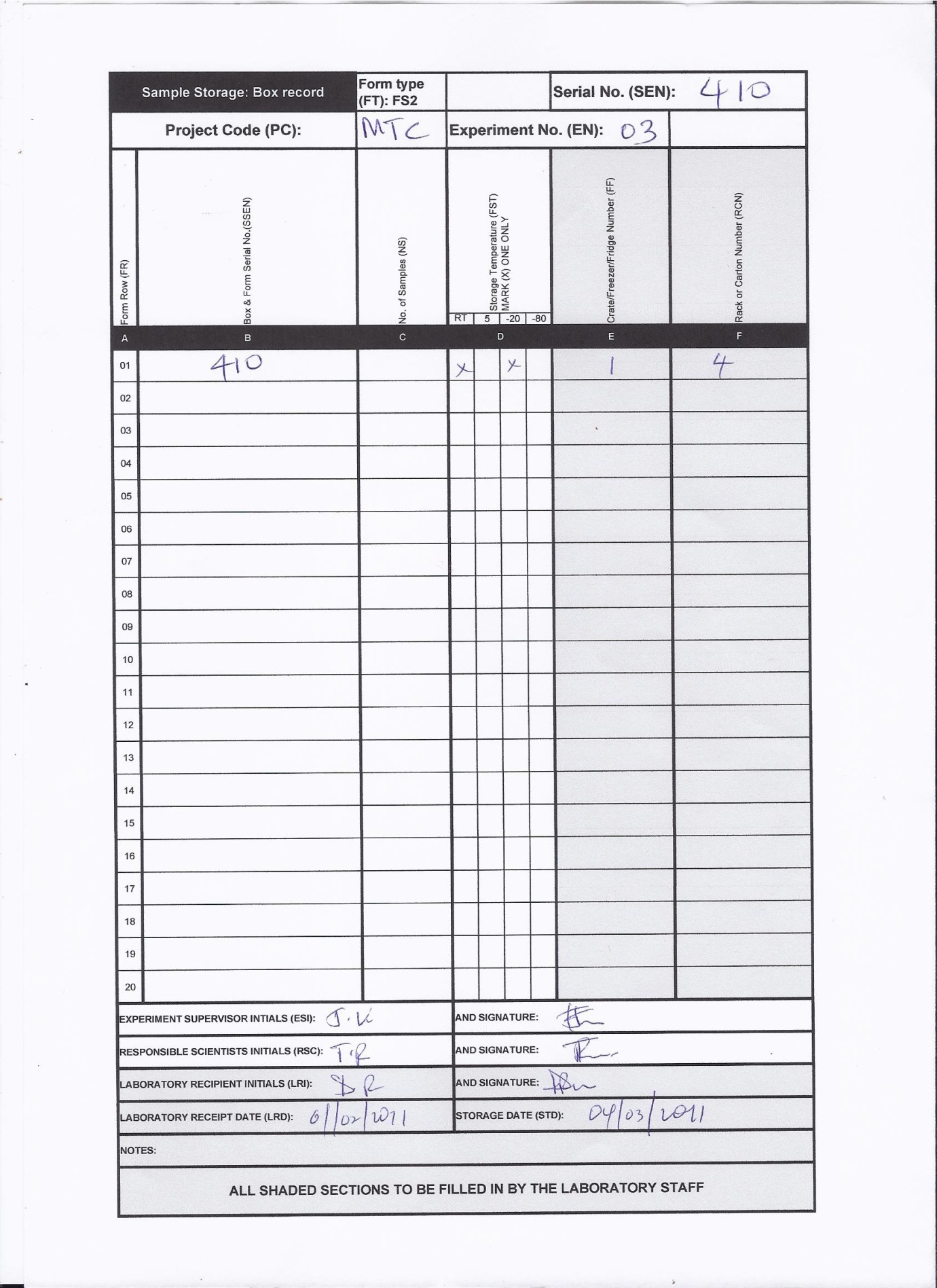 Example 2: Survey of immature mosquitoes from natural field habitatsThe steps involved in the experiment were as follows: Collect mosquitoes: One collection is the same as one trapping effort. Commonly, in the case of immature mosquitoes, one trapping effort may be up to ten 250ml dips. The details of the experimental design were recorded on the experimental design form (ED1). Data was recorded for the following collection attributes: date of collection, enumeration area, cluster, compound or plot, household, method, indoor/outdoor, habitat type, start time, and finish time.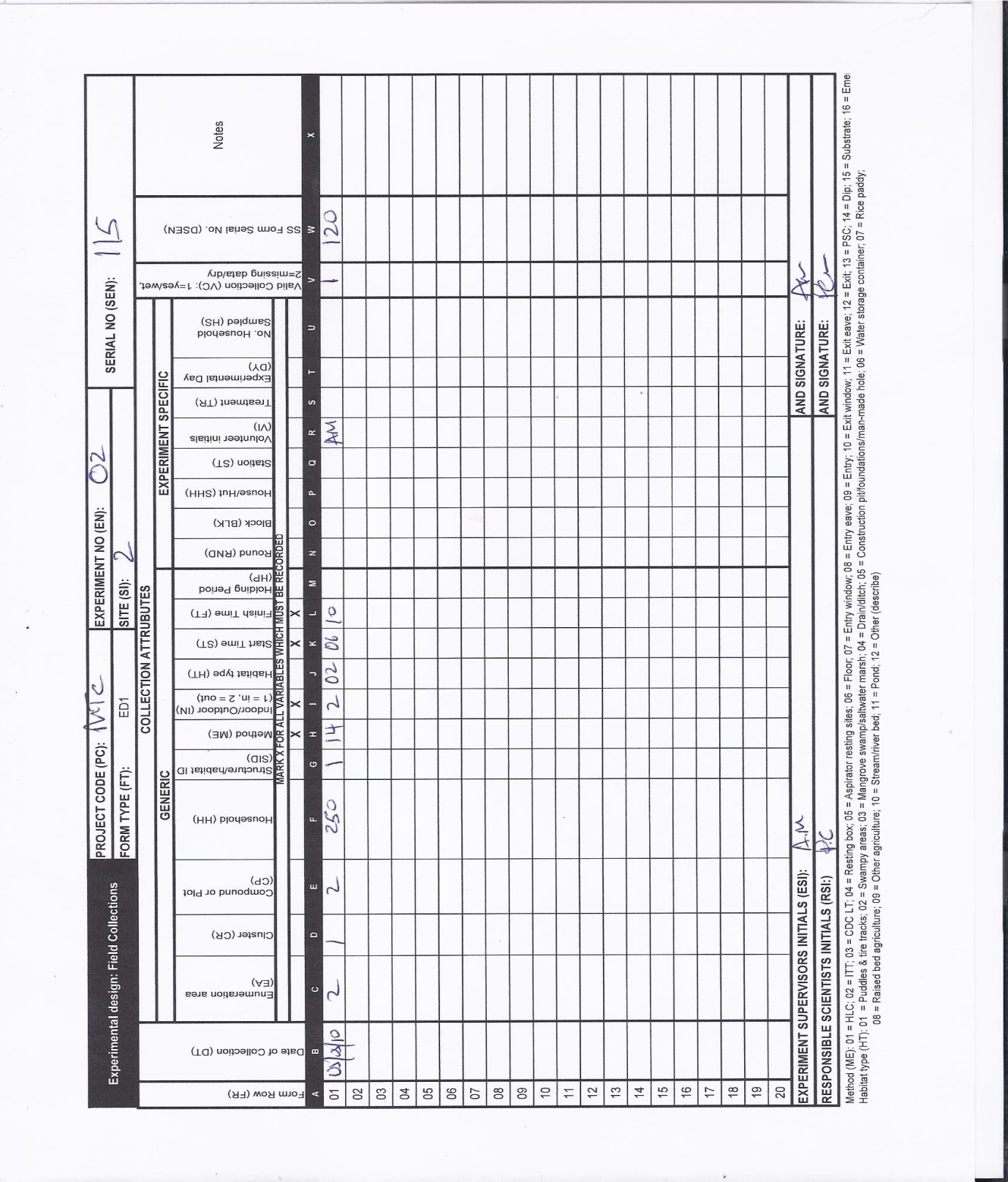 Sort collection: Each collection was sorted into pre-defined subgroups of taxon and body form. These sample sorting attributes are categorical, as follows: Taxon: Anopheles spp., Culex spp.Body form: instars 1 & 2, instars 3 & 4, pupaeThe number in each subgroup is counted and the data from each collection was recorded using one sample sorting form for immature field collection (SS2) (). 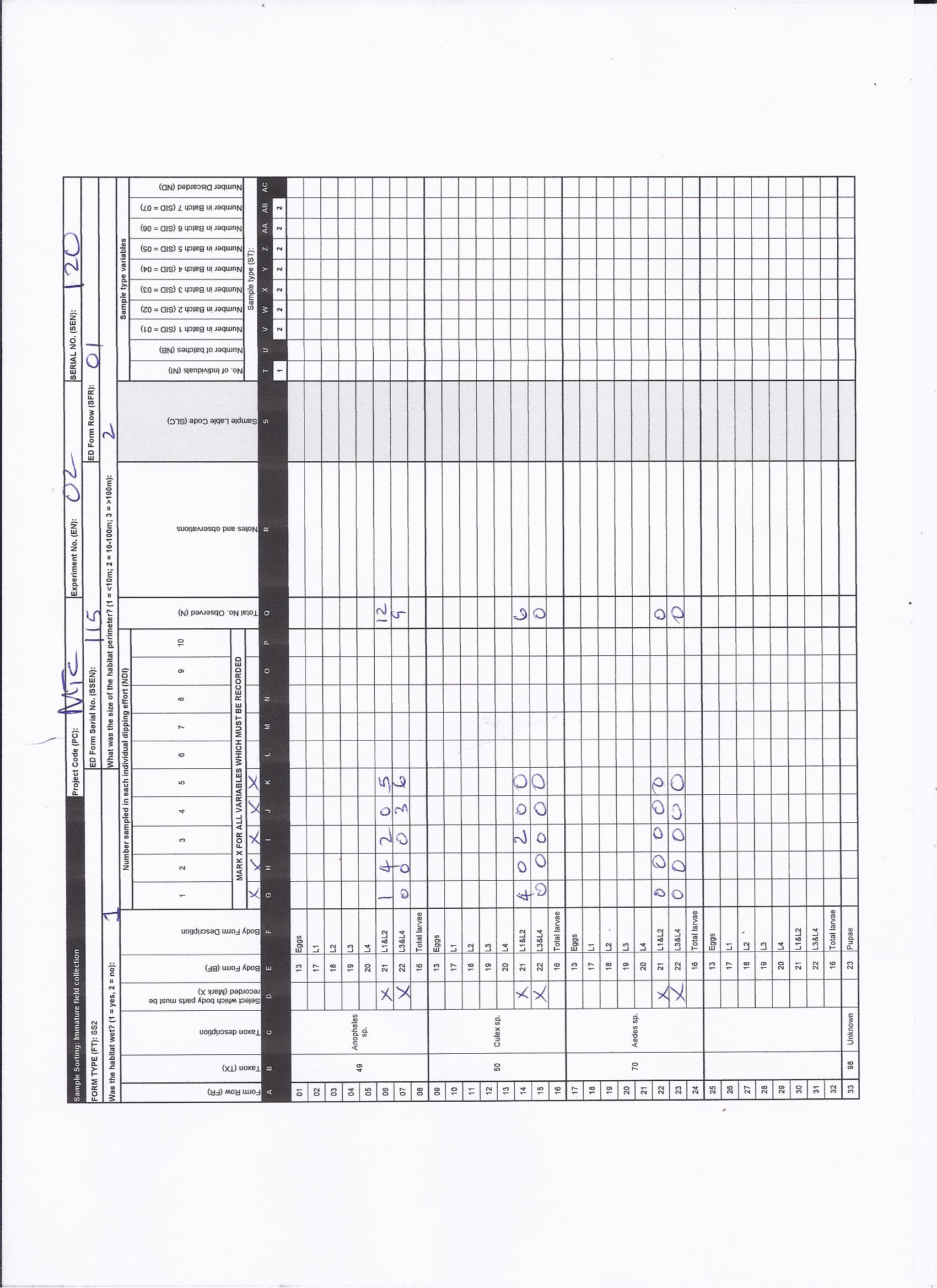 Create samples: During the sorting process, samples of individual (n = 1) mosquitoes may be created, labelled and stored. The number of and labelling of samples is recorded on the corresponding sample sorting form (SS2) used in step 2. Example 3: Experimental hut assays of adult mosquito susceptibility to insecticide.The steps involved in the experiment were as follows: Collect mosquitoes: one collection is the same as one trapping effort. Recorded using one line on the experimental design form (ED1). Data was recorded for the following collection attributes: date, enumeration area (village), method, indoor/outdoor, start time, finish time, round, house/hut, volunteer initials, treatment and experimental day (). 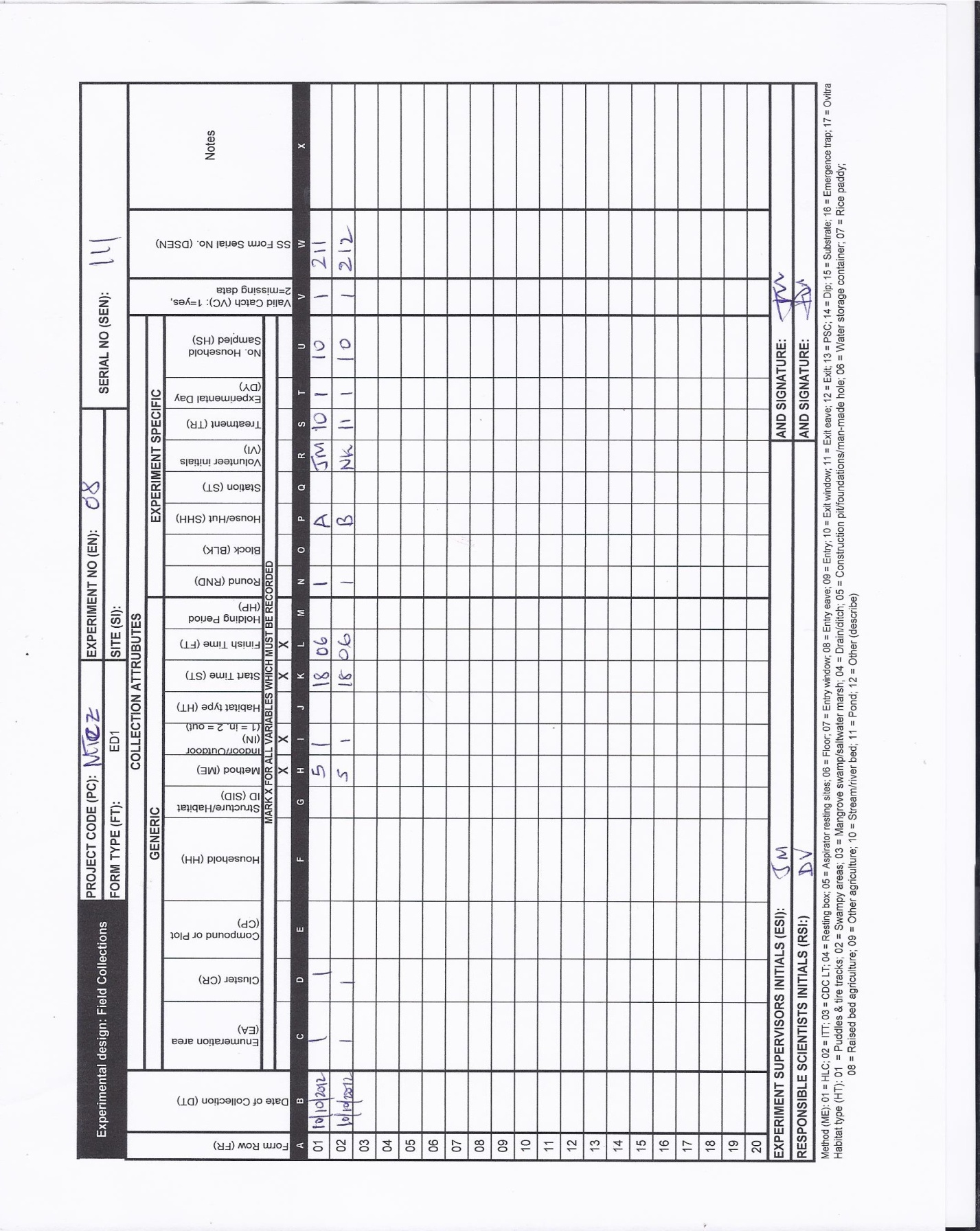 The mosquitoes were then kept for 24 h holding period to observe delayed mortality.Sort samples: Each collection was sorted into pre-defined subgroups of dead, taxon, sex and abdominal status. These sample sorting attributes are categorical, as follows: dead: dead, alivetaxon: A. gambiae s.l., A. funestus, Culex spp., Aedes spp., Mansonia spp.sex and abdominal status: total male, unfed, part fed, fed gravid/semigravid, total female 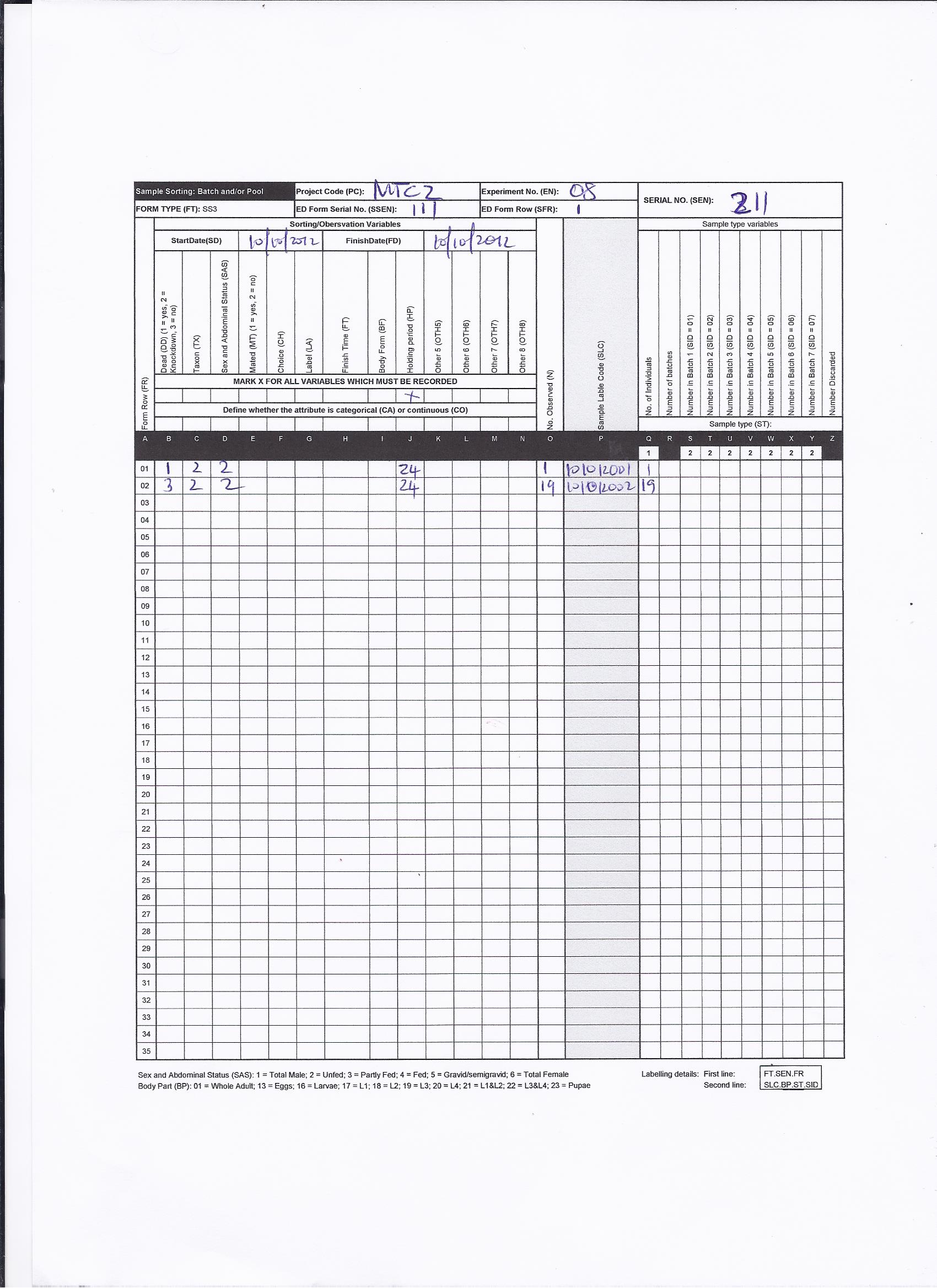 The number in each subgroup was counted, and the data from each collection was recorded using one sample sorting form for batch and/or pools (SS3) (Figure S2 11, Figure S2 12). 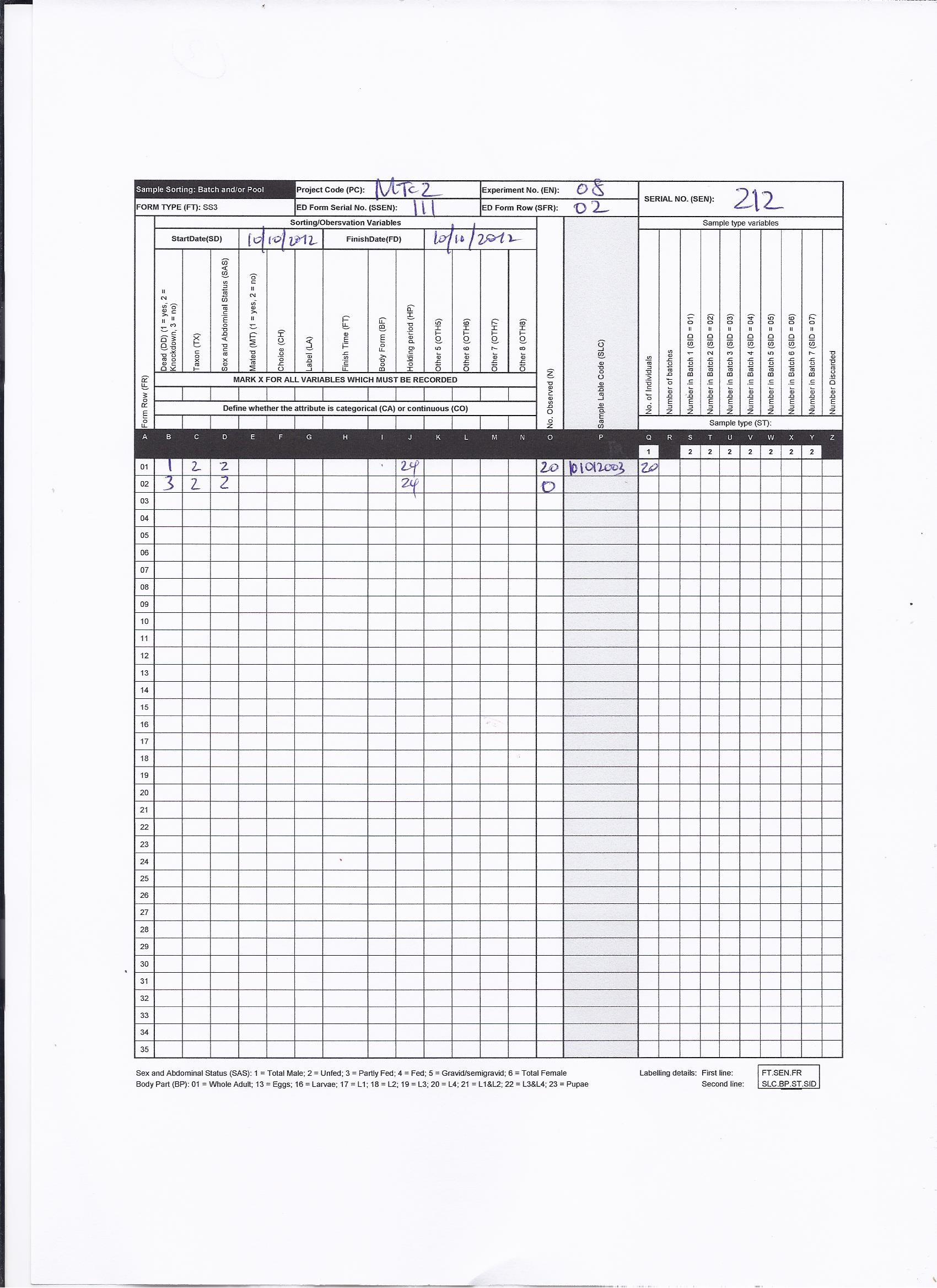 Create samples: during the sorting process, samples of individual mosquitoes are created, labelled and stored. The number of and labelling of samples is recorded on the corresponding sample sorting form (SS3) used in step 3. The infection status and sibling species identity of samples was observed using ELISA and PCR and recorded on SO1 forms using the same procedures as described in example 1. Also, the carcasses of the mosquito samples are archived for long-term sample storage using the ST form.Example 4: Insecticide susceptibility bioassay under laboratory conditionsThe steps involved in the experiment were as follows: Experimental design: Batches of live mosquitoes are collected from a specified colony in the insectary. The details of the experimental design were recorded on the experimental design form (ED2). Data was recorded for the following collection attributes: colony code, sex and abdominal status, age, number of mosquitoes, start date, treatment, and replicate.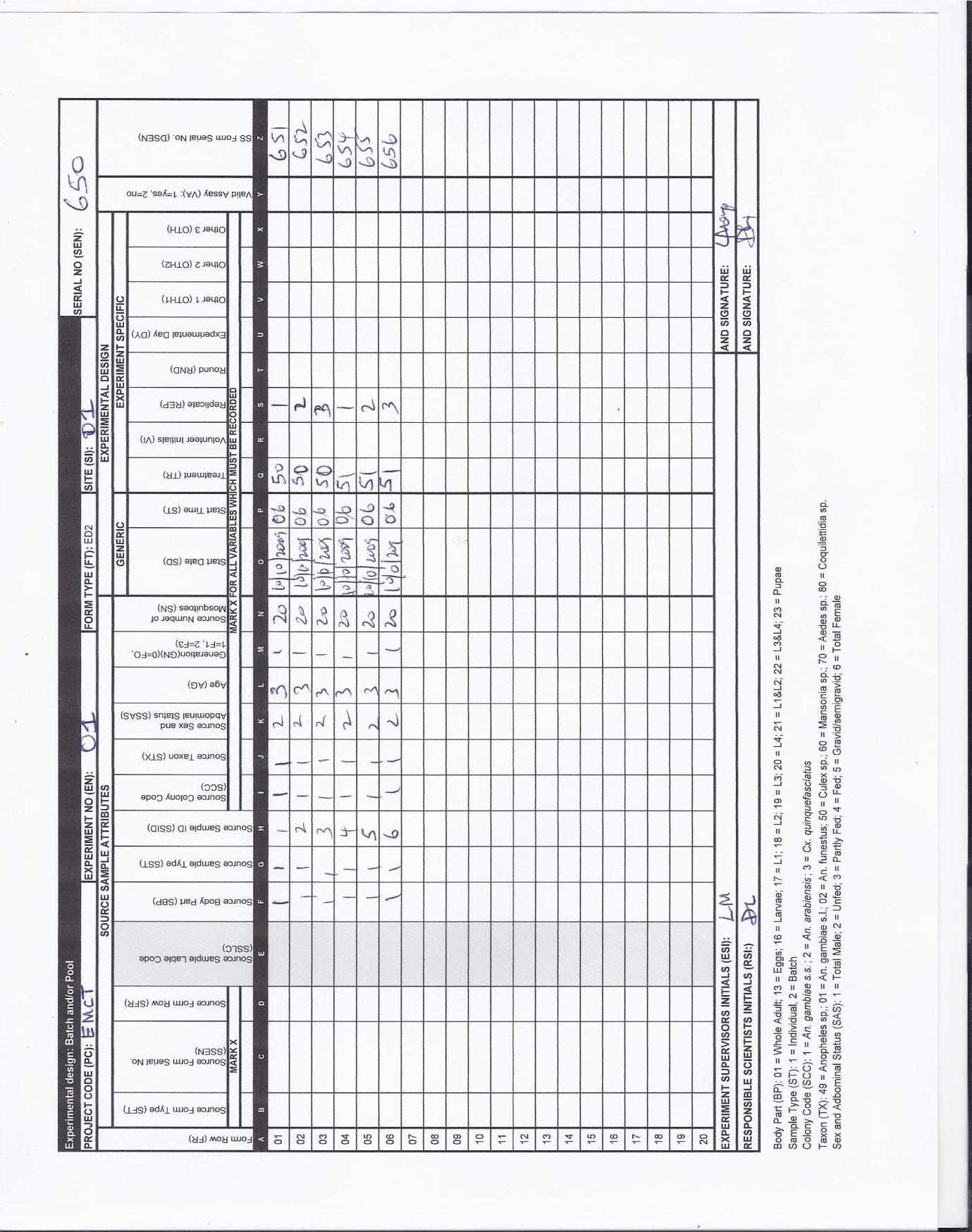 Sample sort: each collection was sorted into pre-defined subgroups of dead and finish date. These sample sorting attributes are categorical, as follows: dead: dead, alivefinish date: the date for which the experimental sorting was completed and used to define each 24 h holding period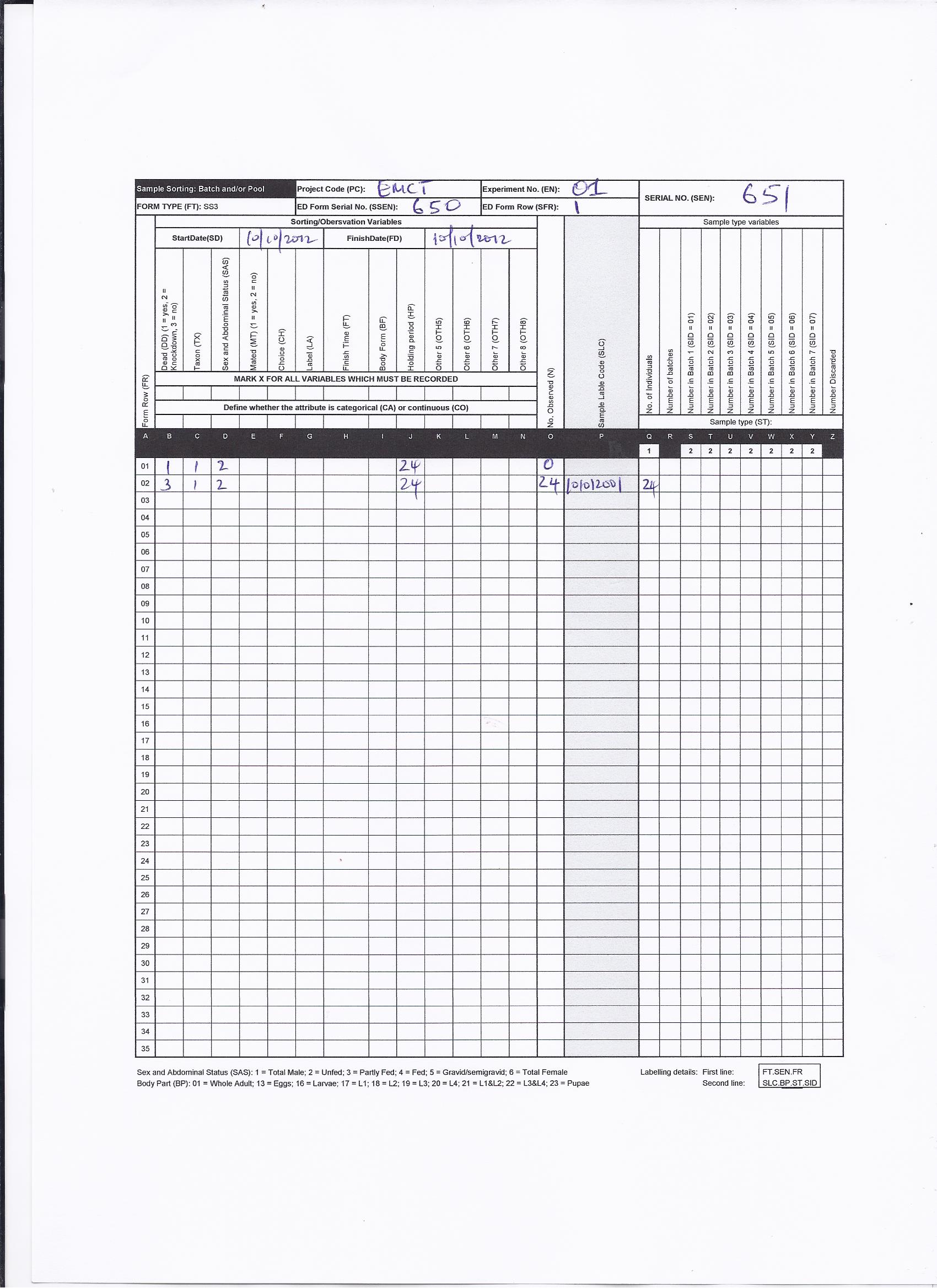 The number in each subgroup was then observed by counting the number of individuals, and the data from each collection was recorded using one sample sorting form for batch and/or pools (SS3), as example one for one control replicate Figure S2 14 and another one for one treatment replicate Figure S2 15.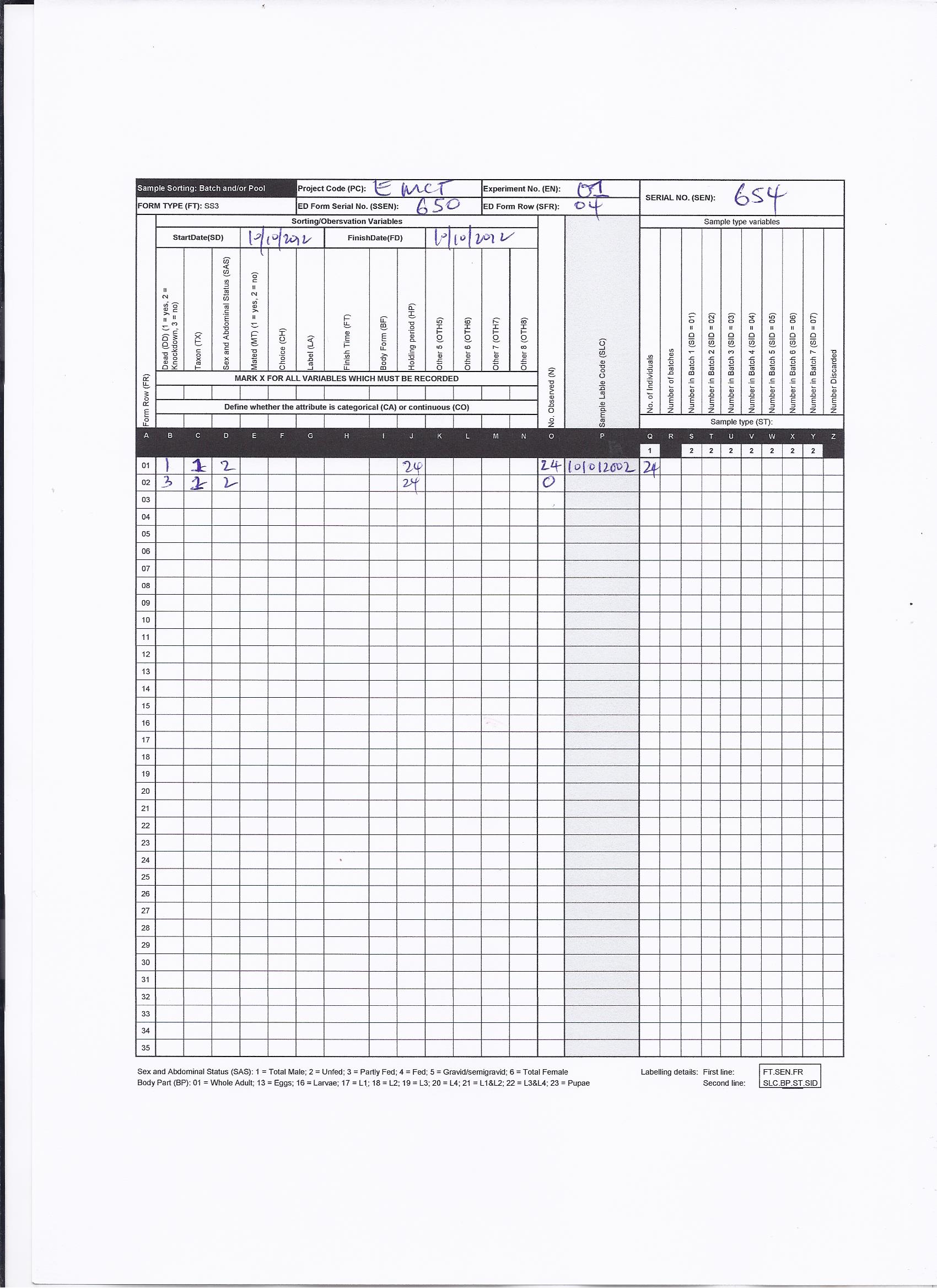 Example 5: An experiment to determine the residual efficacy of ACTELLIC® 300 CS, Pirimiphos-methyl in two malaria endemic areas in Zambia.    Indoor Residual Spraying remains the cornerstone of malaria prevention and control in Zambia. To ensure that this transmission-blocking tool remains effective, and its choice is evidence based, monitoring the effectiveness of IRS products is essential. The WHO cone bioassays were used to assess the residual efficacy of pirimiphos methyl (ACTELLIC® 300 CS), an organophosphate, at 1g/m2 for indoor residual spraying on cement and mud rendered walls inside human houses using non-blood fed Anopheles gambiae s.s in Zambia. The steps involved in the experiment were as follows: Experimental design: Batches of live mosquitoes were collected from a colony of Anopheles gambiae s.s maintained at the National Malaria Control Centre insectary.  The details of the experimental design were recorded on the experimental design form (ED2). Data was recorded for the following collection attributes: colony code, taxon, sex and abdominal status, age, number of mosquitoes, start date, start time, treatment, replicate, and destination serial number. 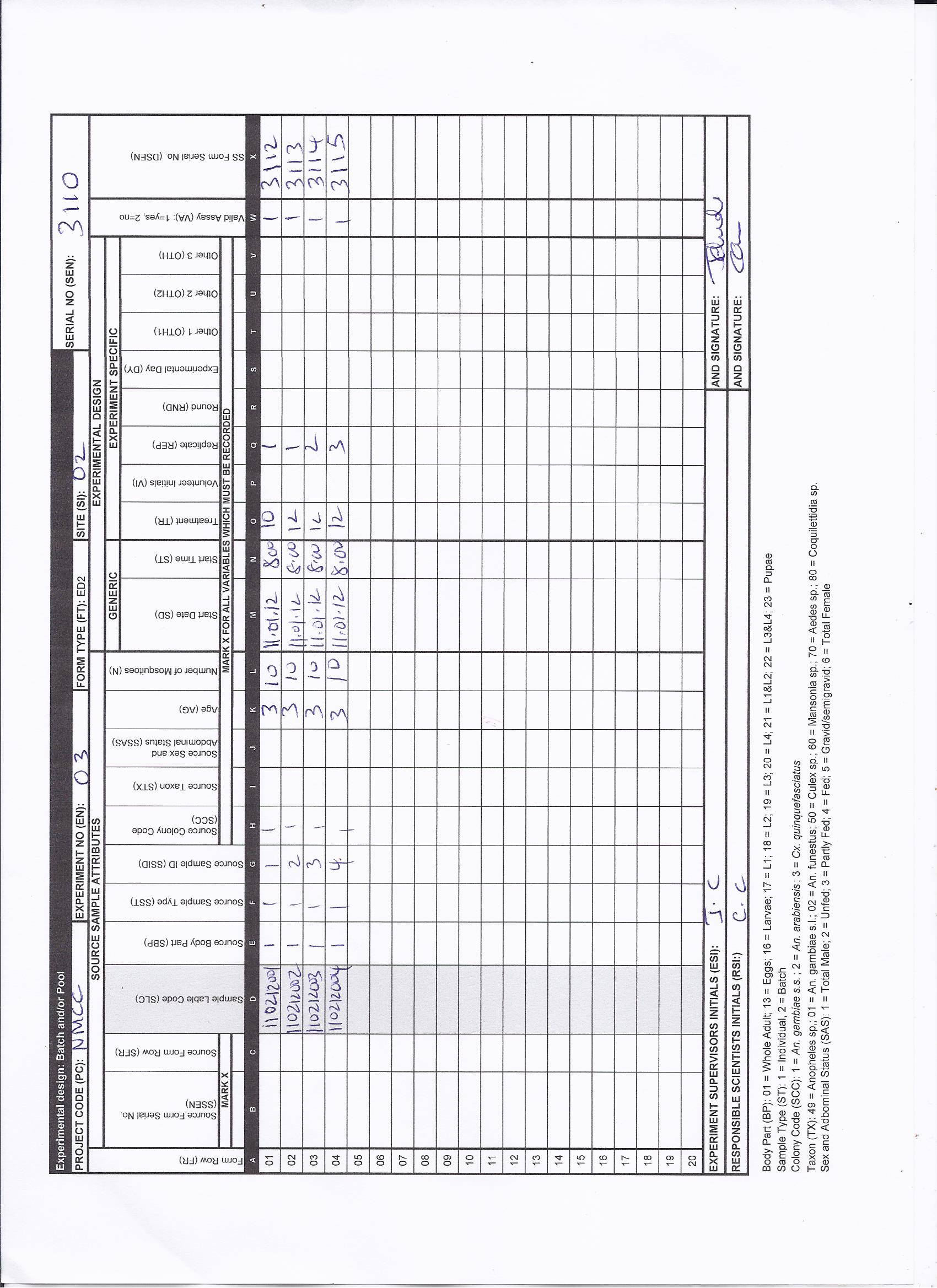 Sample sort:  Each bioassay test collection was sorted into pre-defined subgroups of dead and finish date. These sample sorting attributes are categorical, as follows: dead: dead, alivefinish date: the date for which the experimental sorting was completed and used to define each 24 h holding period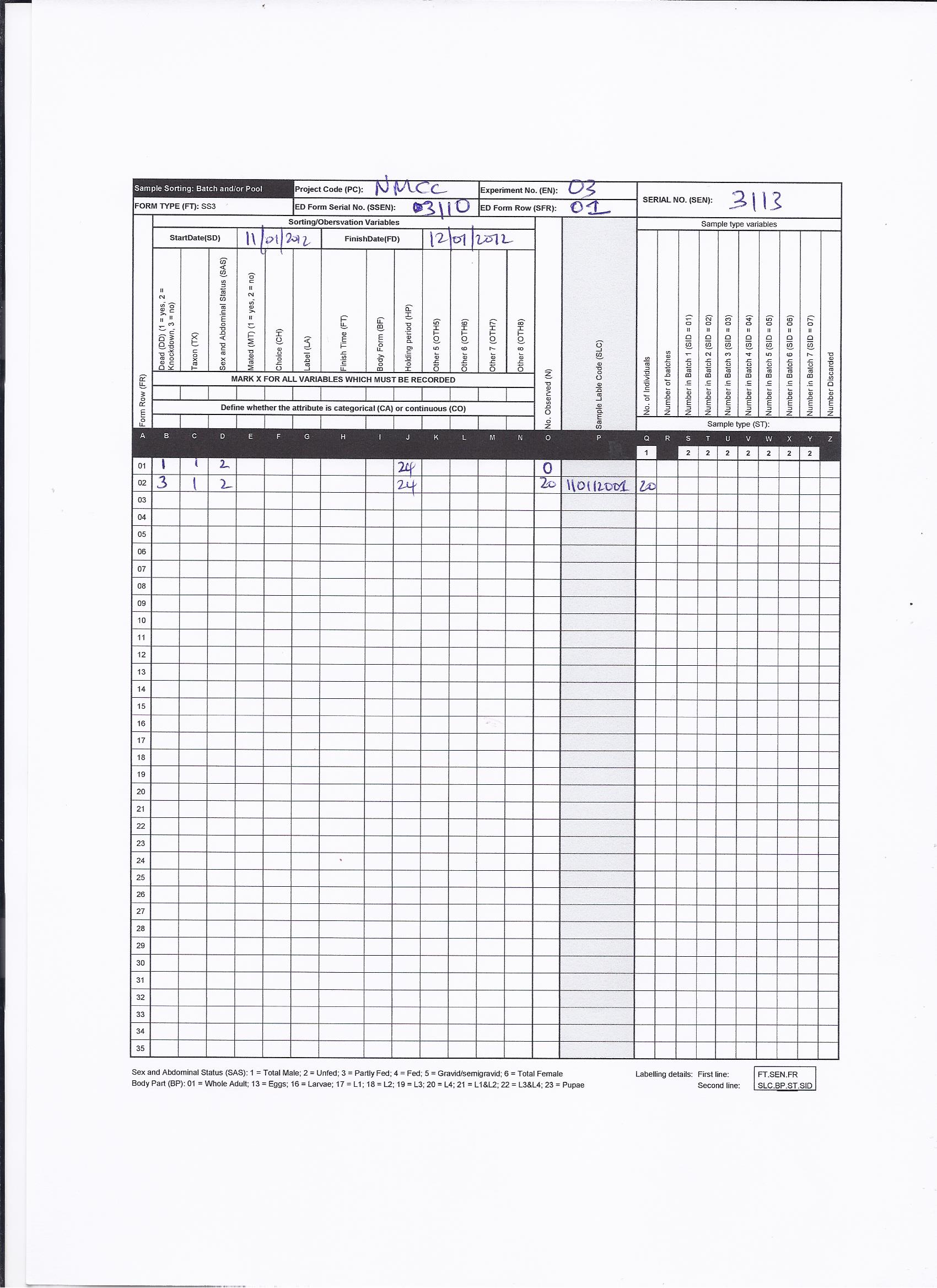 Sample observation: The number in each bioassay was then observed by counting the number of individual mosquitoes exposed to the insecticide and the control after 60 minutes of exposure period according to the WHO standard protocol of 2013.  The mosquitoes were placed in holding paper cups with access to 10% sugar solution and mortality rates were scored after 24 hour (1440 minutes).  The data  was then recorded  for each assay using  one sample sorting form for batch and/or pools (SS3), (first control shown as an example in Figure S2 16) with following collection attributes:  form row , dead ( 1=yes, 2=knockdown, 3=no), taxon, holding period , number observed , sample label code,  and number of individuals. Example 6: An experiment to monitor insecticide resistance and malaria vector infection statusThis was a longitudinal study conducted to measure the effect of insecticide resistance on malaria vector infectivity rates in Luangwa, Zambia. Adult indoor resting mosquitoes were collected using a CDC back pack aspirator from ten houses for 4 days each from 4 am to 7 am. Mosquitoes were put in one cage and were carried to the Laboratory to obtain first filial generation (F1) needed for insecticide susceptibility tests while field mosquitoes (parents, F0s) that laid eggs  were screened for sporozoite infectivity using ELISA method at the molecular laboratory. The steps involved in the experiment were as follows: Mosquitoes Collection:  Adult mosquitoes are collected and are placed into one collection cage and recorded using one line on the experimental design form (ED1) Figure S2 17.. 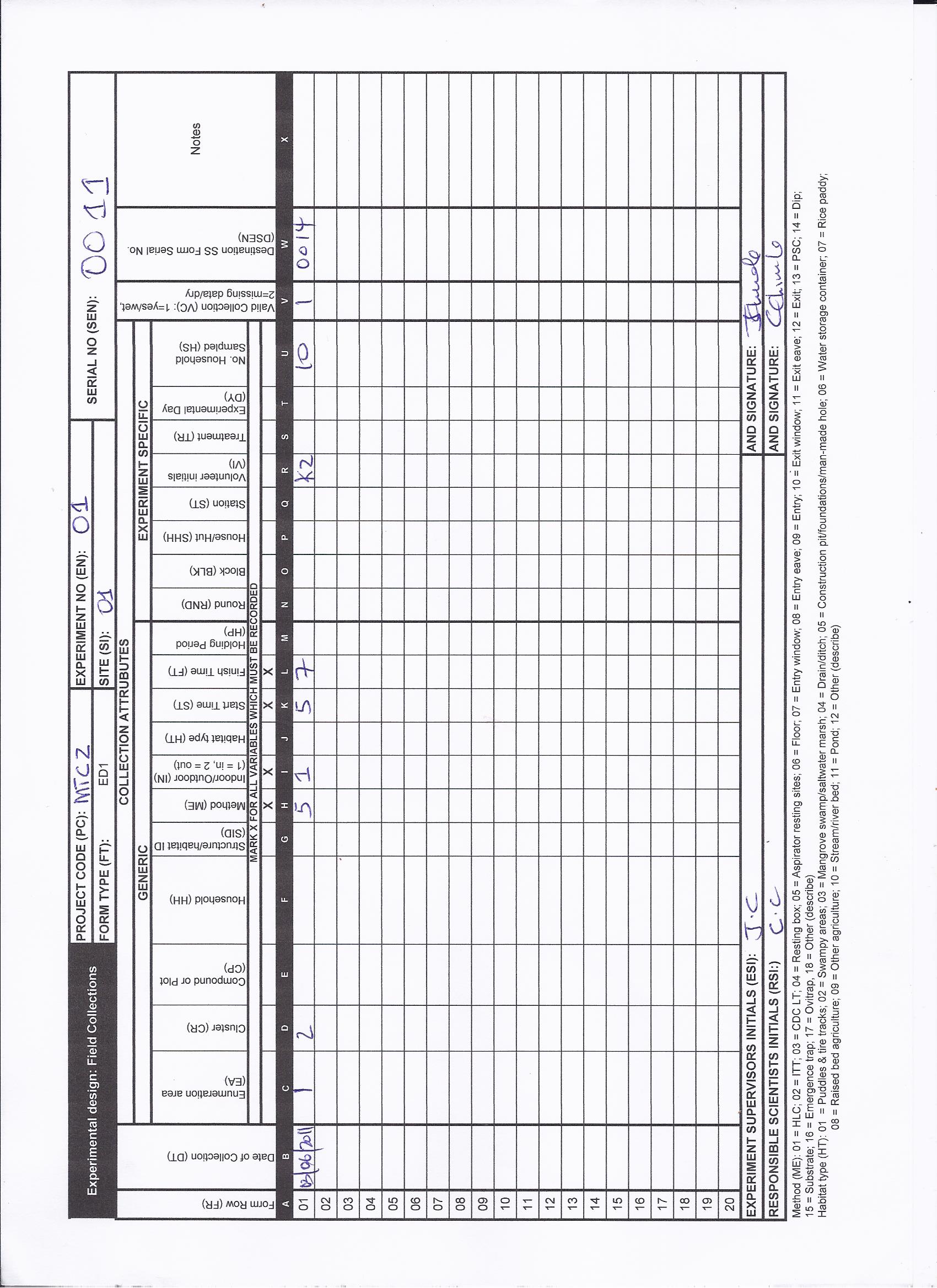 Data was recorded for the following collection attributes: date of collection, enumeration area (village), cluster, method, indoor/outdoor, start time, finish time, volunteer initials, number of households sampled, valid collection (to indicate if the collection was valid or not), and destination SS form serial number (to indicate the serial number of the sorting form). Sort collection: Sample observation: Each collection of adult mosquitoes was sorted into pre-defined subgroups of taxon, sex and abdominal status. Blood fed and partially gravid mosquitoes were kept for 2 to 3 days to become fully gravid.  Each gravid mosquito was transferred into an eppendorff tube containing a moist filter paper to allow forced egg oviposition. The F0 generation mosquitoes were sorted morphologically and recorded according to the taxon, sex & abdominal status, number of mosquitoes caught, number of individual samples stored using the sample sorting form (SS1) (Figure S2 18). 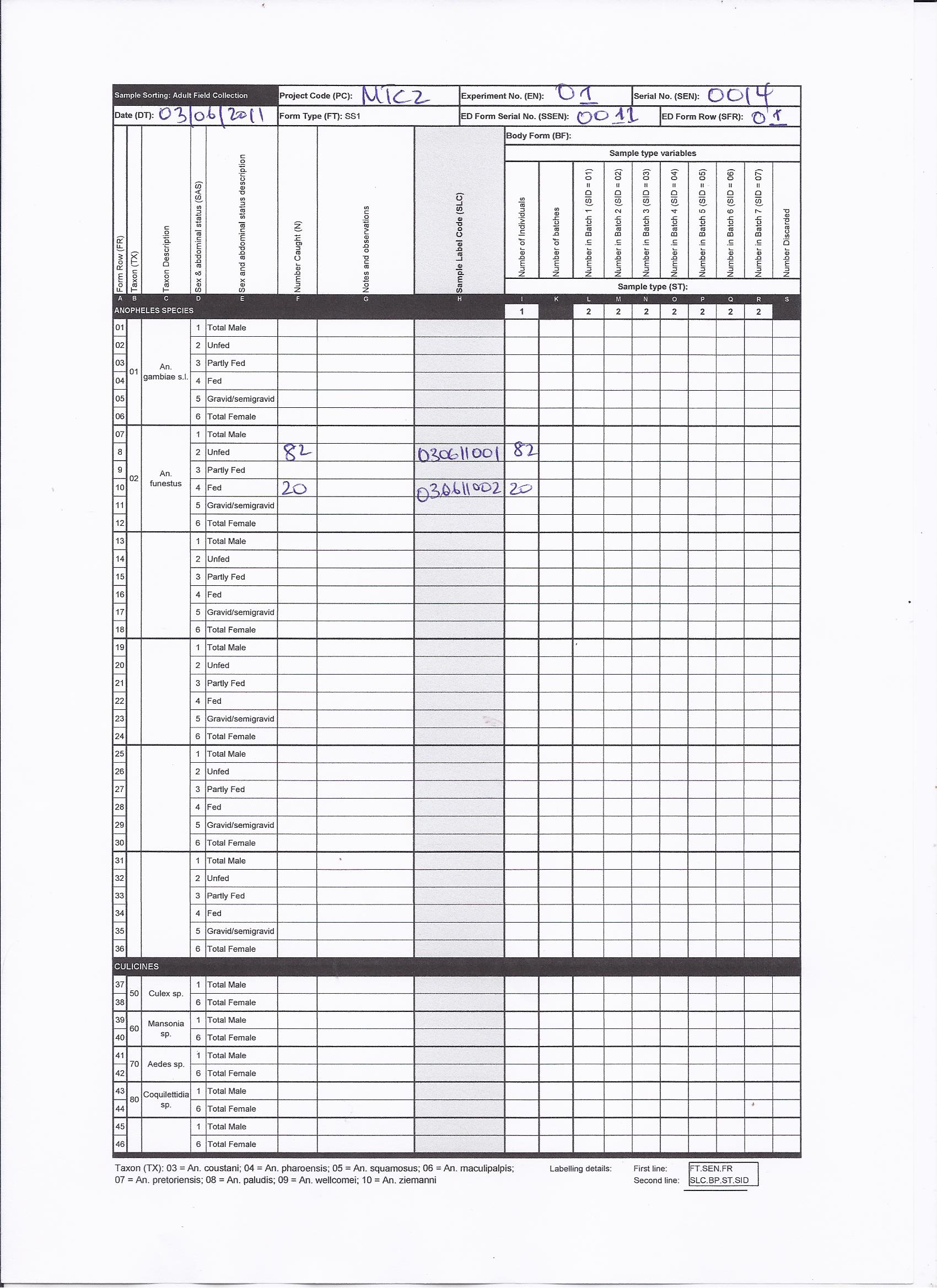 Sample observation:  The adult F1 generation progeny of mosquitoes were reared in the laboratory at Zambia’s National Malaria Control Centre. The mosquitoes were separated into male and female, counted and recorded in the experiment with the following attributes: form row, source form serial number, source form row, sample label code, body form, sample type, sample ID, taxon, sex and abdominal status, age, generation, number of mosquitoes, start date, start time, treatment, replicates valid collection, and destination serial number using experimental design: batch and/or pool form (ED2).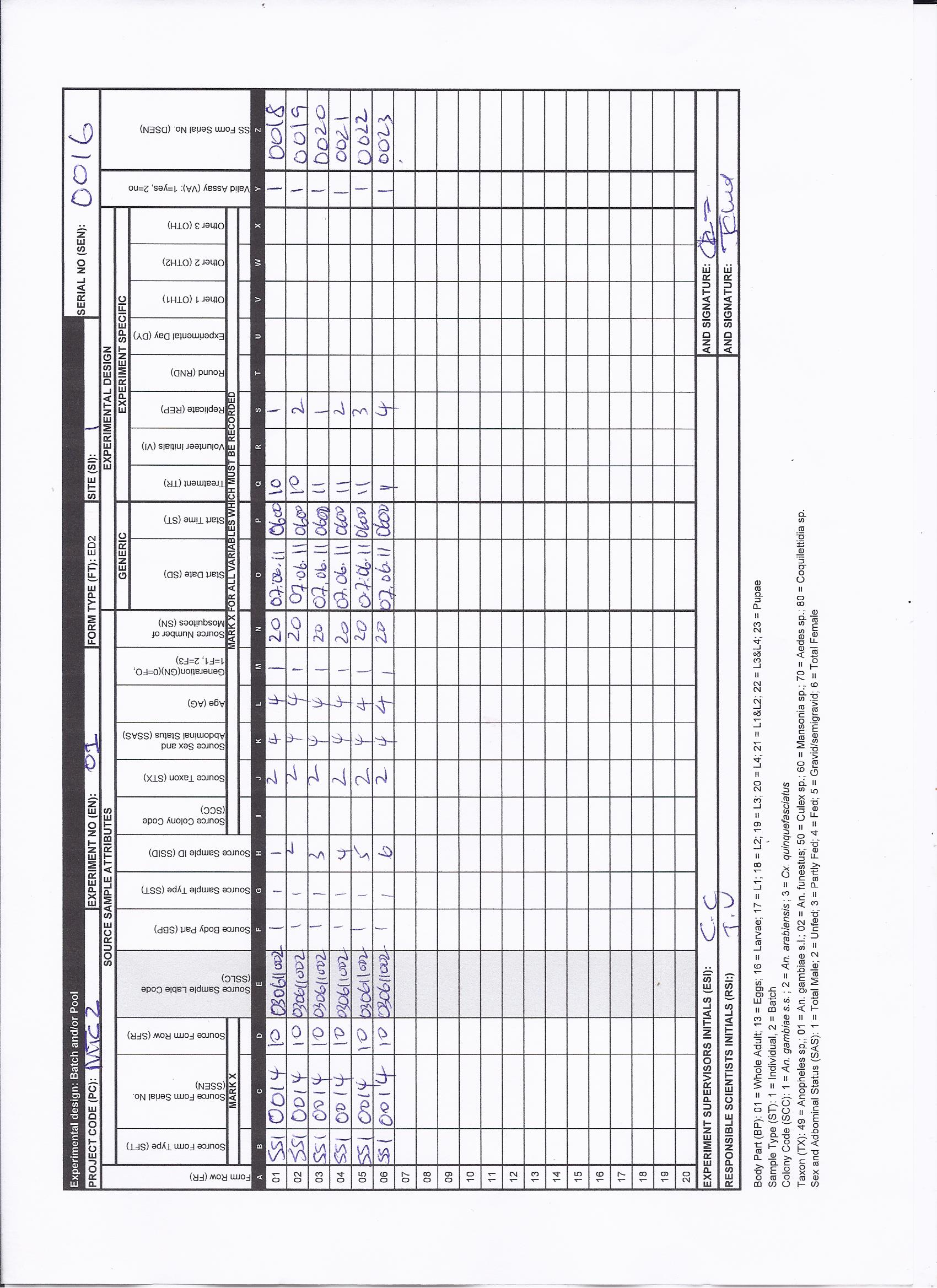 Sample observations: The newly emerged 2-5 days old F1 generation adult female mosquitoes were exposed to a pyrethroid (deltamethrin) and two controls for a period of 60 minutes. During the exposure period, knockdown time was recorded every 10 minutes and mortality rate was scored after 1440 minutes (24 hours) per WHO recommendation on insecticide resistance assay (WHO 2013). The data on exposed mosquitoes was recorded following the collection attributes:  dead (1 = yes, 2 = knockdown, 3 = no), taxon, holding period, number observed, sample label code, and number of individuals using the sample sorting: batch and /pool form (SS3) (Figure S2 21). 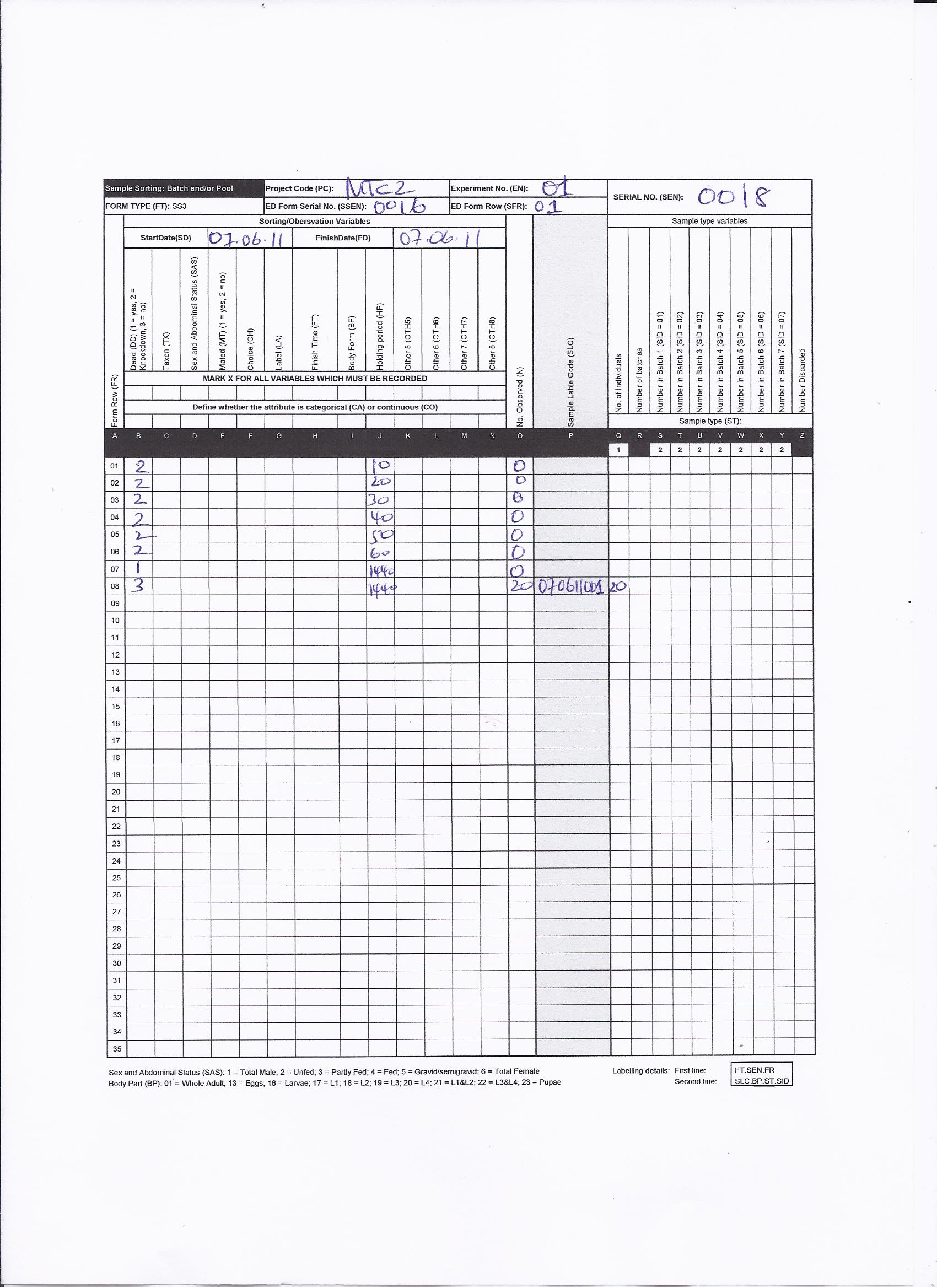 Sample observation: The prevalence of sporozoites in each individual mosquito sample that laid eggs for resistance measurements was measured using ELISA method while PCR was used to identify vector sibling species collected from the field and recorded on a sample observation form for laboratory assays (SO1) (Figure S2 22).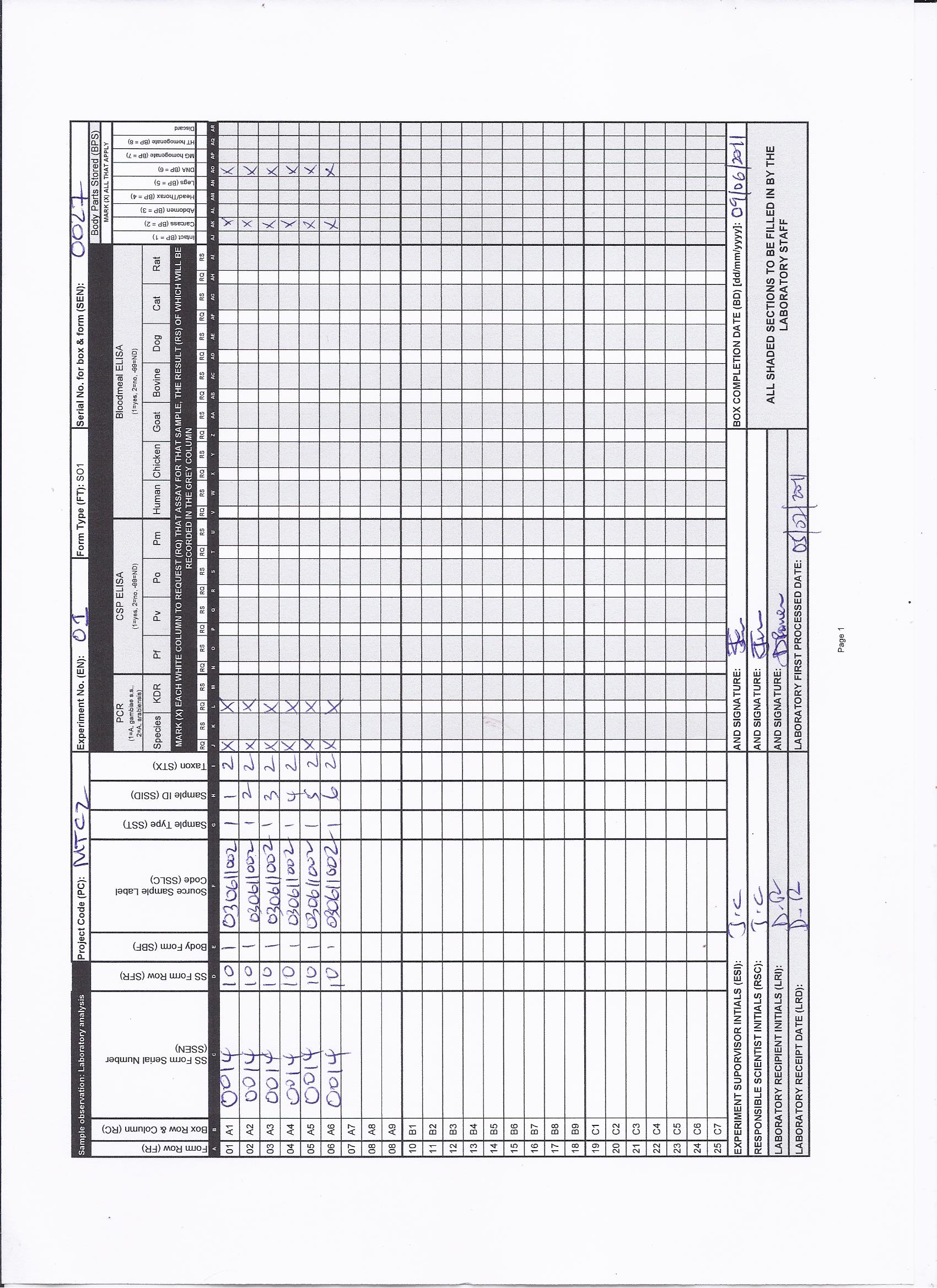 Sample storage: The DNA extracted from the heads and thoraxes of each individual mosquito sample were placed into 81 cell storage boxes for storage.  The samples storage information was recorded using the storage of boxes in the laboratory using the box record form (ST1). 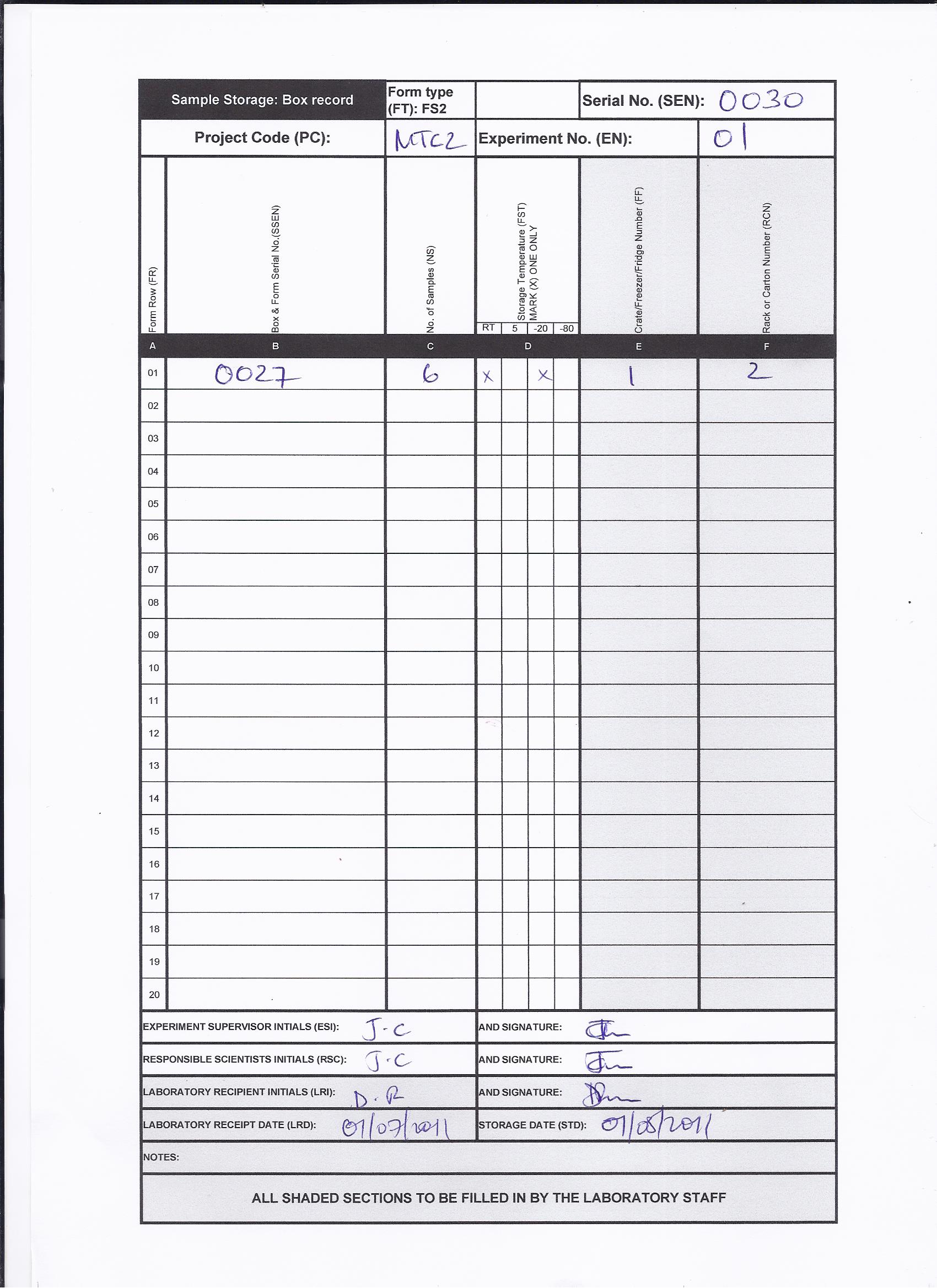 Example 7: An experiment to analyze the host attraction of annopheline mosquitoes in Zambia.The ordinary tent traps with host (human, cow, and goat) baits were used to analyze the attraction of annopheline mosquitoes in Luangwa, Zambia.  These tent traps consist of a light frame covered by mosquito netting or thin durable cloth with a zip-able door to allow mosquitoes to enter. A human placed in the tent was protected with untreated mosquito net to avoid any exposure to mosquito bites and was given prophylaxis before the start of the experiment. A 3x3 cross over design was used to test whether there is a difference in the number and type of annophelines attracted to human, cow, and goat. The baits were rotated through three locations. The collection of mosquitoes is done from 19hrs to 7hrs where the rotation is repeated for a total of 9 nights. The walls inside the tents are inspected hourly for resting mosquitoes collected with an aspirator. A tent used for a particular host was designated for use only with that host to avoid any lingering attractiveness or repellent effects that may confound the data. 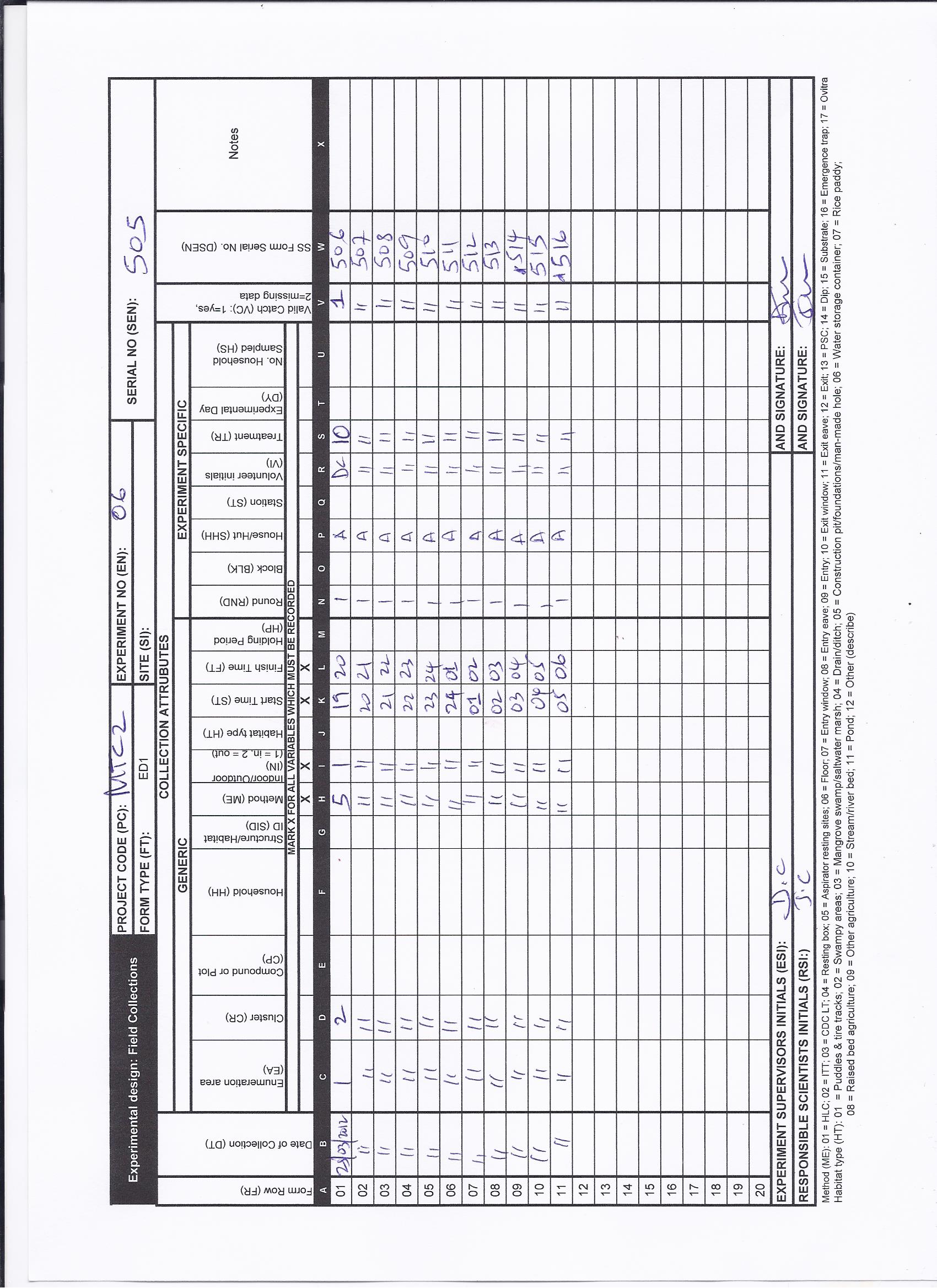 The steps involved in the experiment were as follows: Collect mosquitoes: One collection is the same as one trapping effort and mosquitoes are placed into one collection cup. Recorded using one line on the experimental design form (ED1) for each hour. Data was recorded for the following collection attributes: date of collection, enumeration area, method, indoor/outdoor, start time, finish time, round, house/hut, volunteer initials, and treatment. The treatment  variable is used to distinguish between one bait to another specifically for this experiment (10 = human, 11 = cow, and 12 = goat). As an example, an ED1 is first filled-in with hourly data information for human as a bait for the first round (Figure S2 24).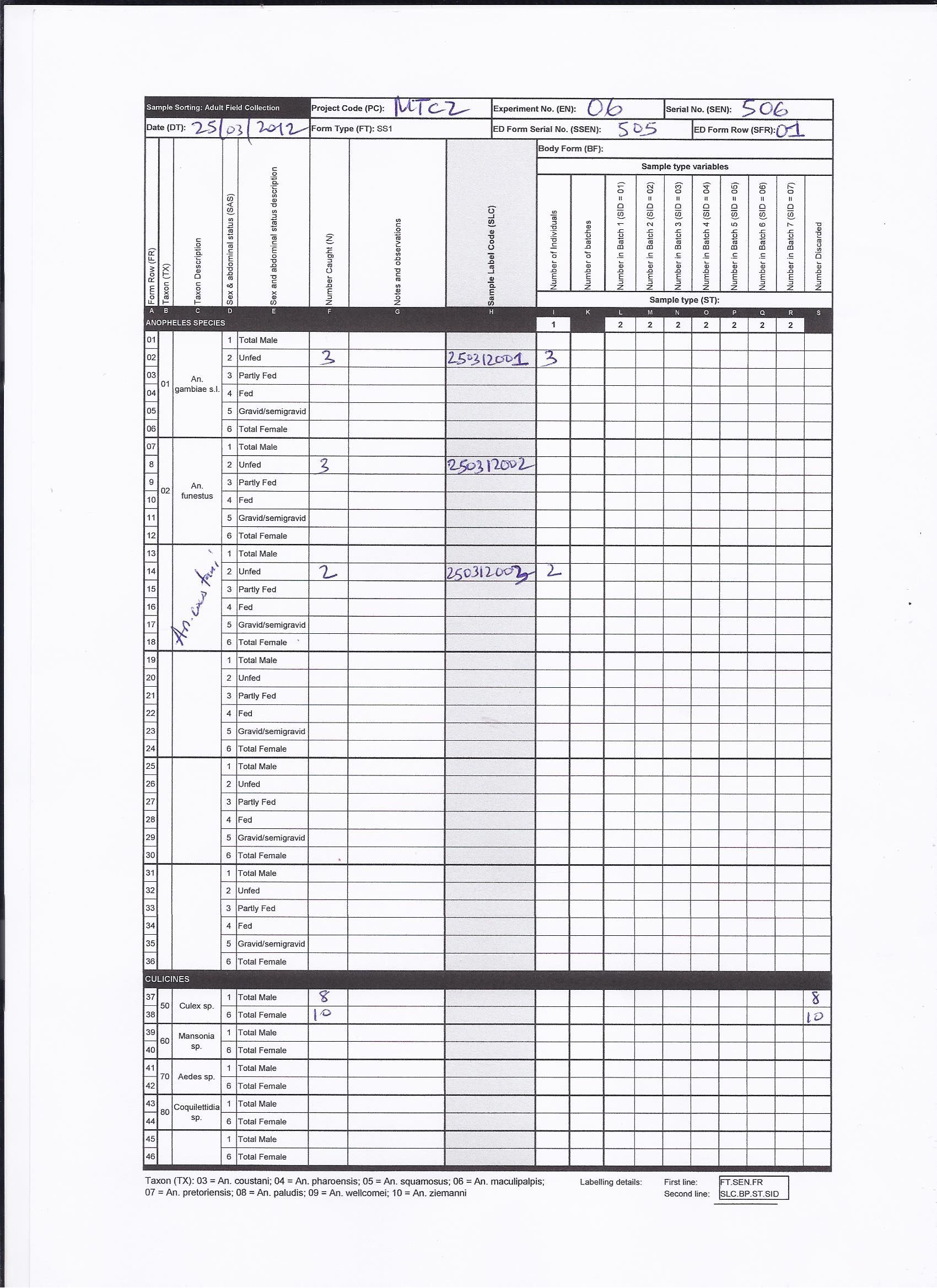 Sort collection: Each collection was sorted into pre-defined subgroups of taxon, sex and abdominal status. Both these sample sorting attributes are categorical, as follows: Taxon: A. gambiae s.l., A. funestus, Culex spp., Aedes spp., Mansonia spp.Sex and abdominal status: total male, unfed, part fed, fed gravid/semigravid, total female.The number in each subgroup is counted, and the data from each collection was recorded using one sample sorting form (SS1) Figure S2 25.In this experiment, culex were discarded,  but the sort category, constituent number of specimens, and identity attributes of samples retained for experiments, observations and storage was readily recorded using SO1 for sample observation, and storage form (ST1) just as described for adult mosquitoes in previous examples.  